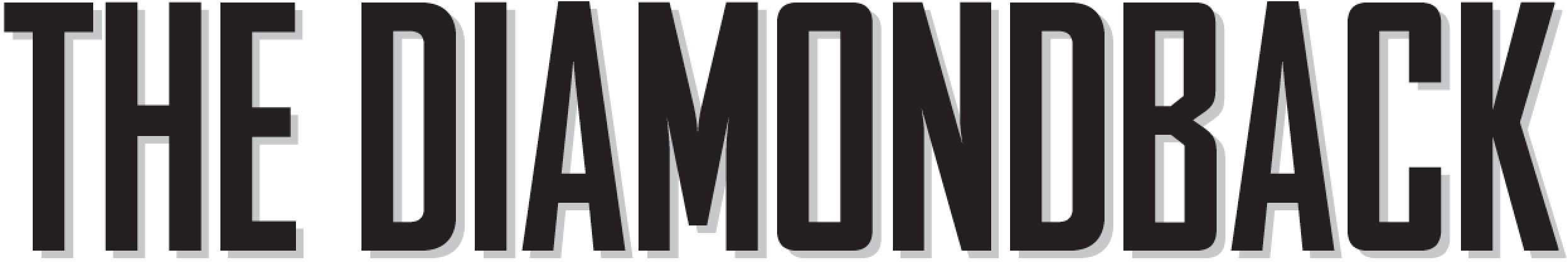 Job Posting for Advertising Account ExecutivesHiring NOW for Spring 2018At the Diamondback you will sharpen your business skills while helping our advertisers achieve their business goals. You will gain hands-on sales/ business/ marketing experience and be involved in the day-to-day strategic planning of our advertising department.  Our client solutions include the Diamondback both in print and online at dbknews.com, live events, social media and special products. The Diamondback works closely with major companies throughout the DC metropolitan area providing additional opportunities to hone your networking skills. Training is provided as well as ongoing coaching from peers and our professional staff. We seek:Students in any major with strengths in communication, marketing, sales and entrepreneurshipThose who are self-motivated, independent, persistent and enjoy complex challengesPeople with positive attitudesStudents who are adept at developing and maintaining solid business relationshipsRequirements:Must possess solid analytical and communication skillsAbility to work 10-15 hours per week around your class scheduleMust be able to return to campus early following winter and summer breaks for training What you will do:Work closely with an assigned account list of potential and current clients Develop and maintain close relationships with business owners, marketing professionals, and HR representativesProspect new business opportunitiesAttend on and off campus meetings Benefits:Unlimited commission, bonuses and perksRapid advancement and promotions in our student run advertising and marketing departmentsIncreased confidence and skills for interviews and future business relationshipsProfessional, practical real world experienceFun on-campus working environmentUnlimited earnings opportunityTo Apply:  Email  jobs.dbk.umd@gmail.com with resume.The Diamondback3136 South Campus Dining HallCollege Park, Maryland 20742Established in 1909, the DBK is the independent, student run newspaper of the University of Marylandwww.dbknews.com